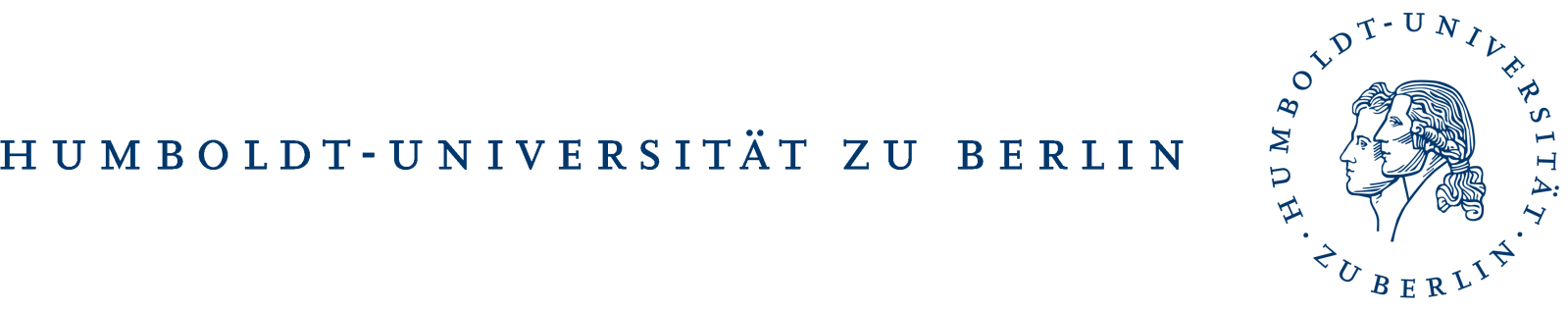 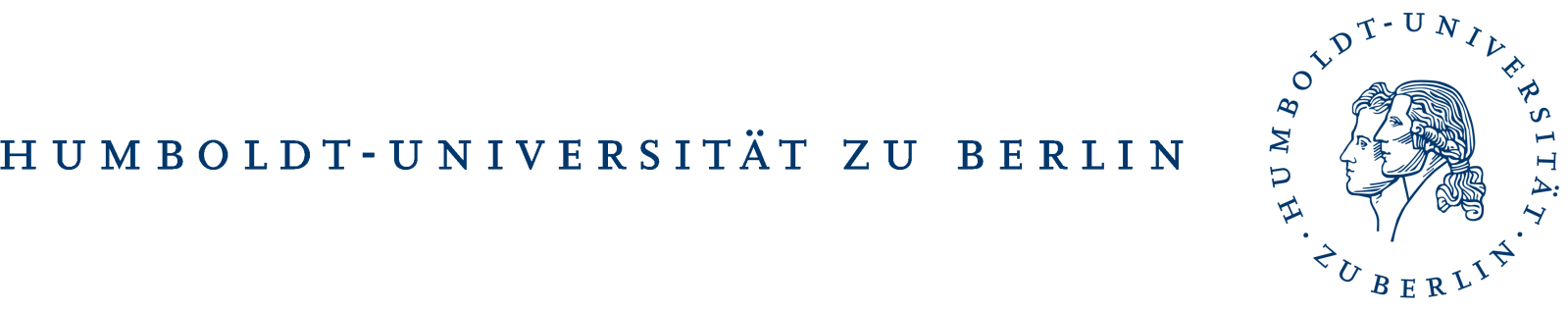 									IN ZUSAMMENARBEIT MIT: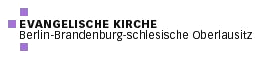 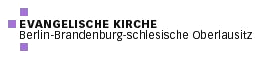 Anmeldung zum Praktikum (Erste Theologische Prüfung)Bitte informieren Sie sich vor der Anmeldung unter folgender Website über Anforderungen, Ablauf und weitere Hinweise zum Praktikum.https://www.theologie.hu-berlin.de/de/professuren/professuren/religion/lehre/praktika  Praktikum in Modul 350 (i.d.R. Gemeindepraktikum)	 Praktikum für Modul 573 (Zweites Praktikum)Name, Vorname:		     ,     Straße, Nr.:			     ,     PLZ, Ort:			     ,     E-Mail-Adresse:		     Mobilnummer:		(     )     Geburtsdatum:		TT.MM.JJJJ	Semesterzahl:		XX. SemesterLandeskirche:		      Ich möchte mein Praktikum im Bereich der EKBO absolvieren. Ich möchte mein Praktikum im Bereich einer anderen Landeskirche absolvieren, aber an der HU anerkennen lassen. (Bitte füllen Sie 1. aus und geben unter 4. den angedachten Zeitraum und schon getroffene Absprachen an).Vorbereitung auf das Praktikum:Zur Vorbereitung auf das Praktikum habe ich die folgende Lehrveranstaltung besucht/werde ich die folgende Lehrveranstaltung besuchen:Name und Ort der LehrveranstaltungAngabe des Sommer- bzw. WintersemestersName des Dozenten/der DozentinPersönlicher Hintergrund / VorerfahrungenGemeindepraktikum: Stichwortartige Beschreibung der Gemeinde/n, in der/denen Sie aufgewachsen sind, in denen Sie mitgearbeitet haben oder gegenwärtig aktiv sind: Stadt oder Land? Bürgerlicher Kiez oder sozialer Brennpunkt? Schwerpunkte in der Gemeindearbeit?Zweites Praktikum: Welche Vorerfahrungen haben Sie in dem Handlungsfeld, in dem Sie das Praktikum absolvieren möchten?Angaben zum Praktikum:Gewünschter Zeitraum:     Ich hätte am liebsten einen Praktikumsplatz in folgender Region:     Vom Gemeindetyp wäre mir am liebsten:Großstadt		Stadt		Land		EgalAls Mentor/Mentorin wäre mir am liebsten:Mann		Frau		Ehepaar		Stellenteiler		EgalWelche Art von Gemeinde wünschen Sie sich? Gibt es Schwerpunkte, die Sie besonders interessieren? Bitte beachten Sie, dass Sie etwas Neues kennenlernen sollen.Sind Sie familiär oder dadurch, dass Sie evtl. arbeiten müssen, gebunden (örtlich oder zeitlich)? Gibt es sonstige Besonderheiten zu beachten?Landeskirchliche Bindung Ich wurde im WiSe/SoSe      in den Studierendenkonvent der EKBO aufgenommen. Ich interessiere mich für die Aufnahme in den Studierendenkonvent der EKBO. Bitte schicken Sie mir nähere Informationen zu. Ich wurde im WiSe/SoSe      auf die Liste der Studierenden der       aufgenommen. Ich interessiere mich für die Aufnahme auf die Liste der Studierenden der      . Bitte nennen Sie mir eine Ansprechperson in der entsprechenden Landeskirche. Ich habe mich mit dieser Frage noch nicht beschäftigt. Bitte schicken Sie mir nähere Informationen zu.Weitere Mitteilungen:Das ausgefüllte Formular bitte per E-Mail an: lina.hildebrandt-wackwitz@hu-berlin.de